МИНИСТЕРСТВО ОБРАЗОВАНИЯ ИРКУТСКОЙ ОБЛАСТИ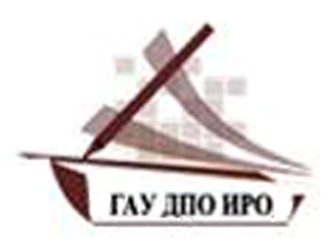  Государственное автономное учреждениедополнительного профессиональногообразования Иркутской области «Институт развития образования Иркутской области»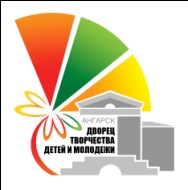 Муниципальное бюджетное учреждениедополнительного образования ДВОРЕЦ ТВОРЧЕСТВА ДЕТЕЙ И МОЛОДЕЖИУЧЕБНО-МЕТОДИЧЕСКИЙ ЦЕНТРПРОГРАММА семинара – практикума  «Духовно – нравственное воспитание детей средствами театра»7 – 9 ноября 2017 года Семинар практикум предполагает обучение педагогов,  работающих с детскими театральными коллективами и педагогов, занимающихся театрализациями.Руководители семинара:Копанева Ольга Владимировна - заведующая сектором дополнительного образования  и по работе с одаренными детьми ГАУ ДПО «Институт развития образования Иркутской области», кандидат педагогических наук.Хамитов Тагир Романович - педагог  дополнительного образования высшей квалификационной категории, Отличник народного просвещения, Заслуженный работник культуры РФ, художественный руководитель театра-студии «Родничок» Дворца творчества детей и молодёжи, г. Ангарск.	Уважаемые коллеги,  для работы на семинаре-практикуме  необходимо:- Познакомиться с различными инсценировками по мотивам повести-сказки Эрнста Теодора Амадея Гофмана «Щелкунчик и Мышиный король».- Приготовить видео материалы новогодних постановок (из опыта своей работы), постановок,  направленных на духовно- нравственное воспитание  детей.-  Семинар–практикум  предполагает организационный взнос 1000 рублей (кофе-пауза, печатный материал, приглашение специалиста по сценической речи и прочие организационные расходы). Заявки принимаются по электронной почте: angteatr@mail.ru с пометкой театральный семинар.7 ноября7 ноября7 ноября9.30-10.00Регистрация участников семинараРегистрация участников семинара10.00-11.20Открытие областного семинара – практикума  «Духовно – нравственное воспитание детей средствами театра»Практическое занятие: Беседа – знакомство, представление опыта постановок по заданной теме.            Ведущий: Хамитов Тагир Романович – педагог  высшей квалификационной категории, художественный руководитель театра-студии «Родничок» Дворца творчества детей и молодёжи, г.Ангарск.11.30-13.00Художественное оформление новогоднего спектакля, как важный элемент эстетического восприятия содержания спектакля.Практическое занятие: Анализ видео и фото-материалов   с позиции воздействия внешнего оформления спектакля  на актера и зрителя, выполнения задачи, поставленной режиссером.Ведущий: Евстратенко Любовь Евгеньевна, методист первой квалификационной категории Дворца творчества детей и молодежи г. Ангарск.13.00-14.00Обед14.00-15.50Драматургический материал для  новогодних   постановок: отличительные особенности, воспитательное воздействие на юного актера и зрителя.Практическое занятие: Разбор различных инсценировок по мотивам повести-сказки Эрнста Теодора Амадея Гофмана «Щелкунчик и Мышиный король».            Ведущий: Кострова Елена Михайловна               - библиограф Центральной детской библиотеки имени А.П.Гайдара, г.Ангарск.  14.00-15.50Драматургический материал для  новогодних   постановок: отличительные особенности, воспитательное воздействие на юного актера и зрителя.Практическое занятие: Разбор различных инсценировок по мотивам повести-сказки Эрнста Теодора Амадея Гофмана «Щелкунчик и Мышиный король».            Ведущий: Крюков Георгий Борисович – член Союза писателей «Новый современник», поэт-драматург, преподаватель литературы и искусства Лицея №1 г., Ангарск16.00-17.30Практическое занятие:Разбор видео материала новогодних постановок участников семинара.           Ведущий: Хамитов Тагир Романович.8 ноября8 ноября8 ноября10.00-11.00 Музыкальное    оформление новогоднего спектакля, как необходимое условие развития эмоционального восприятия и развития эмоциональной сферы, эстетического вкуса юного актера и зрителя.Практическое занятие: Отбор музыкального материала по силе и характеру эмоционального воздействия  и воспитанию эстетического вкуса.Ведущий: Дубовик Оксана Александровна - педагог высшей квалификационной категории, концертмейстер  театра-студии «Родничок» Дворца творчества детей и молодёжи, г.Ангарск.11.10-12.30Культура речи. Слова – паразиты: психологический аспект, методы борьбы.Практическое занятие: Тренинг «Боремся со словами-паразитами».Ведущий: Турчанинова-Родина Галина Николаевна - доцент кафедры сценической речи Театрального института им. Бориса Щукина при Государственном драматическом театре им. Вахтангова, г. Москва. Преподаватель сценической речи Театра им. Н.П.Охлопкова, г. Иркутск.12.30-13.30Обед13.30-15.00Формирование отношения к миру движений как к специфической культуре. Пластическое  решение образа   новогоднего спектакля  Практическое занятие: Освоение методов и приемов пластики актера, на примере  пластики героев сказки «Щелкунчик».Ведущий: Франк Лариса Викторовна – педагог по пластике первой квалификационной категории СОШ с углубленным изучением английского языка №27, г.Ангарск.15.10-17.00Практическое занятие: Работа над инсценировкой по мотивам повести-сказки Эрнста Теодора Амадея Гофмана «Щелкунчик и Мышиный король».  Ведущий: Хамитов Тагир Романович.9 ноября9 ноября9 ноября10.00-11.20Влияние живого творческого  воображения    на переход из пассивного состояния ума в творческое, развитие чуткого отношения к другим людям.Практическое занятие:Тренинг по актерскому мастерству «Фантазия и воображения».Ведущий: Багрийчук Любовь Ивановна - Почетный работник общего образования Российской федерации, педагог дополнительного образования высшей квалификационной категории Дворца творчества детей и молодежи, г.Ангарск. Режиссер театра «Чуфело».11.30-13.00Практическое занятие:Тренинг по сценической речи. «Слова-паразиты.  Методы и приемы разогрева речевого аппарата актера перед спектаклем». (Участвуют воспитанники театральных коллективов).Ведущий: Турчанинова-Родина Галина Николаевна.13.00-14.00ОбедОбед14.00-15.00Духовно-нравственная составляющая при отборе игрового материала и выбора образов новогодних персонажей  при организации новогодних массовок. Практическое занятие по освоению  методов подготовки и проведения  новогодних программ.Ведущий: Ольга Алексеевна Шевелева - методист высшей квалификационной категории Дворца творчества детей и молодежи, г.Ангарск.14.10-15.20Практическое занятие:Методы создания хореографических зарисовок, этюдов, прелюдий в новогоднем спектакле. Ведущие: Молодова Ульяна Валентиновна - педагог дополнительного образования высшей квалификационной категории, Иванова Ольга Викторовна - педагог дополнительного образования высшей квалификационной категории Дворца творчества детей и молодёжи, г. Ангарск.15.30-17.00Практическое занятие:Этюды по  мотивам повести-сказки Эрнста Теодора Амадея Гофмана «Щелкунчик и Мышиный король» с использованием материалов по пройденным темам  семинара. Ведущий: Хамитов Тагир Романович.